Bosquejo del estudio de Teología Sistemática - Parte 1Semana 1 – Introducción y doctrina de la PalabraSemana 2 – Doctrina de la Palabra - Parte 2Semana 3 – La existencia y los atributos de Dios - Parte 1Semana 4 – La existencia y los atributos de Dios - Parte 2Semana 5 – Doctrina de la creación - Parte 1Semana 6 – Doctrina de la creación - Parte 2Semana 7 – Doctrina de la providencia - Parte 1Semana 8 – Doctrina de la providencia - Parte 2Semana 9 – Antropología bíblica: El problema del pecadoSemana 10 – Cristología bíblica - Parte 1Semana 11 – Cristología bíblica - Parte 2Semana 12 – La obra de Cristo - Parte 1Semana 13 – La obra de Cristo - Parte 2¿Preguntas o comentarios?  E-mail del profesor: ______________________________________Primera edición en español: 2019Copyright © 2019 por 9Marks para esta versión españolaSeminario Básico—Teología Sistemática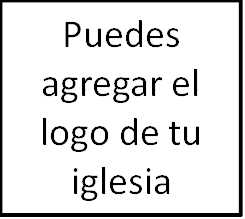 Clase 11: Cristología Bíblica – Parte 2Cristología Bíblica: La persona de Cristo – Parte 2«En el principio era el Verbo, y el Verbo era con Dios, y el Verbo era Dios. Este era en el principio con Dios» - Juan 1:1-21. Introducción y repaso(Juan 1, Colosenses 1, Filipenses 2, Hebreos 1)2. La humanidad de Cristo en las Escrituras1 Juan 4:2-3: «En esto conoced el Espíritu de Dios: Todo espíritu que confiesa que Jesucristo ha venido en carne, es de Dios; y todo espíritu que no confiesa que Jesucristo ha venido en carne, no es de Dios; y este es el espíritu del anticristo, el cual vosotros habéis oído que viene, y que ahora ya está en el mundo».A. Nacimiento virginal(Isaías 7:14; Mt. 1:18-25; Lucas 1:35, 3:23)Isaías 7:14: «Por tanto, el Señor mismo os dará señal: He aquí que la virgen concebirá, y dará a luz un hijo, y llamará su nombre Emanuel»Mateo 1:18: «El nacimiento de Jesucristo fue así: Estando desposada María su madre con José, antes que se juntasen, se halló que había concebido del Espíritu Santo».Lucas 1:35: «Respondiendo el ángel, le dijo: El Espíritu Santo vendrá sobre ti, y el poder del Altísimo te cubrirá con su sombra; por lo cual también el Santo Ser que nacerá, será llamado Hijo de Dios».- El nacimiento virginal hizo posible la unión por completo la deidad y la humanidad en una sola persona.- El nacimiento virginal hizo posible la verdadera humanidad de Jesús sin pecado heredado. B. Jesús soportó las debilidades y limitaciones humanasJesús tenía un cuerpo humano(Lucas 2:7, 40, 52; 23:46, 24:42; Mt. 4:2, 11; Juan 4:6, 19:28; 21:9, 13) Jesús tenía una mente humana(Lucas 2:52; Hebreos 5:8; Marcos 13:32) Jesús tenía un alma y emociones humanas(Juan 12:21, 27; 11:35; Hebreos 5:7; Mt. 8:10)Jesús fue entendido por otros como un ser humano(Mateo 13:53-58)Mateo 13:53–58: «Aconteció que cuando terminó Jesús estas parábolas, se fue de allí. Y venido a su tierra, les enseñaba en la sinagoga de ellos, de tal manera que se maravillaban, y decían: ¿De dónde tiene éste esta sabiduría y estos milagros? ¿No es éste el hijo del carpintero? ¿No se llama su madre María, y sus hermanos, Jacobo, José, Simón y Judas? ¿No están todas sus hermanas con nosotros? ¿De dónde, pues, tiene éste todas estas cosas? Y se escandalizaban de él. Pero Jesús les dijo: No hay profeta sin honra, sino en su propia tierra y en su casa. Y no hizo allí muchos milagros, a causa de la incredulidad de ellos».C. Jesús era completamente humano y también sin pecado(2 Co. 5:21; Hebreos 4:15-16; 1 Pedro 1:19; Hechos 2:27; 3:14; 4:30; 7:52; 13:35)2 Corintios 5:21: «Al que no conoció pecado, por nosotros lo hizo pecado, para que nosotros fuésemos hechos justicia de Dios en él».Hebreos 4:14–16: «Por tanto, teniendo un gran sumo sacerdote que traspasó los cielos, Jesús el Hijo de Dios, retengamos nuestra profesión.  Porque no tenemos un sumo sacerdote que no pueda compadecerse de nuestras debilidades, sino uno que fue tentado en todo según nuestra semejanza, pero sin pecado. Acerquémonos, pues, confiadamente al trono de la gracia, para alcanzar misericordia y hallar gracia para el oportuno socorro».Aplicación: ¡Adora a Jesús como el Dios-Hombre!Atanasio (año 373): «Tales y tantos son los logros del Salvador que se derivan de Su Encarnación, que tratar de contarlos es como mirar el mar abierto e intentar contar las olas. Porque, de hecho, todo es maravilloso, y dondequiera que un hombre dirige su mirada, ve la Deidad de la Palabra y es impresionado con asombro»¿Por qué era necesaria la humanidad completa de Jesús? Para que podamos:Adorar a Jesucristo, el segundo Adán (Ro. 5:18-19; 1 Co. 15:45)Adorar a Jesucristo, nuestro Sacrificio Sustitutorio (Hebreos 2:14-17)Adorar a Jesucristo, el mediador entre Dios y los hombres (1 Ti. 2:5)Adorar a Jesucristo, nuestro ejemplo perfecto (Fil. 2:5-11; 1 P. 2:21; Hebreos 12:2)Adorar a Jesucristo, nuestro sumo sacerdote compasivo (Hebreos 2:18; 4:15-16)Adorar a Jesucristo, el Primogénito de entre los muertos (Col. 1:18; 1 Co. 15:49)Adorar a Jesucristo, el Dios-Hombre para siempre (Lucas 24:39ff; Hechos 1:11; Ap. 1:13-17)Wayne Grudem: «La Encarnación es sin dudas el milagro más asombroso de toda la Biblia, mucho más asombroso que la resurrección y más asombroso incluso que la creación del universo. El hecho de que el Hijo infinito, omnipotente, eterno de Dios pueda hacerse hombre y unirse a la naturaleza humana para siempre, de modo que el Dios infinito se convierta en una persona con el hombre finito, permanecerá por la eternidad como el más profundo milagro y el más profundo misterio en todo el universo».